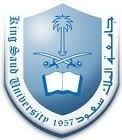 التطبيق والمثال في مواد العلوم الشرعيةمثال:   في درس أوصاف النبي صلى الله عليه و سلم  مادة الحديث والسيرة النبوية للصف الخامس الابتدائي .يبدأ المعلم بجمع المعلومات الهامة والأساسية للدرس المطلوب . يقوم المعلم بعمل قالب لتصميم خريطة مفاهيمية محددة تناسب المحتوى أو بالإمكان أن يطلب من الطلاب عمل خريطة مفاهيمية ، ولكن بالنسبة للمرحلة العمرية وحتى لا يصاب الطلاب بالإحباط في حال لم يعرفوا كيفية عمل الخريطة فالأفضل عملها من قبل المعلم. وبحسب المحتوى الموجود في الدرس فإن الخريطة على شكل الشبكة العنكبوتية هي المناسبة.يضع المعلم العنوان الرئيسي في المنتصف وهو أوصاف النبي صلى الله عليه وسلم و يتفرع منه على شكل شبكة عنكبوتية ( لون بشرة النبي صلى الله عليه و سلم – طول النبي صلى الله عليه و سلم – صفة وجه النبي صلى الله عليه وسلم – صفة جسم النبي صلى الله عليه و سلم )  يقدمها للطلاب قبل البدء في الدرس و يخبرهم بما يتوقع منهم ان يكتبوه في نهاية الحصة الدراسية على الخريطة  .  قبل انتهاء الحصة الدراسية من الممكن أن يستعرض الطلاب ما كتبوه أمام زملائهم ومعلمهم  و على المعلم التحقق من صحتها و تصويب الخاطئ منها و توجيههم للاستفادة من انجازهم  لعمل تلخيص للدرس  أو  استخدام الخريطة كوسيلة مساعدة للاستذكار . اسم الطالب:            مرادي الشكرهـمالمواد مدى ملاءمتهامدى ملاءمتهامدى ملاءمتهاالملاحظةمالمواد ملائمغيرملائمغيرملائمالملاحظة1التلاوة2الحفظ3التفسير 4التوحيد5الحديث6الفقه7السيرة